Compito del 17 settembre 20141Scrivere la formula del peptide Arginina-Istidina-Asparagina-Isoleucinammide a pH 1,0 e calcolarne la carica netta:2Per formazione dei legami covalenti crociati nel collageno occorre che:a)      Presenza di OH-prolinab)      Conversione di alcuni gruppi -lisina in-aldeidic)      Siano presenti chaperonine durante la sintesid)      Tutte le risposte sono corrette3Quale delle seguenti liste ordina correttamente la forza dei legami presenti nelle strutture proteiche (bassa costante dielettrica)?a)      Covalente   > Idrogeno > Idrofobico (eg Phe) > Ionicob)      Covalente  > Idrofobico (eg Phe)  > Idrogeno > Ionicoc)      Ionico > Covalente  > Idrogeno > Idrofobico (eg Phe)d)      Covalente  > Ionico > Idrogeno > Idrofobico (eg Phe) 4Per le glicoproteine è vero che:a)      I carboidrati sono addizionati da reazioni post-traduttive su Golgi e reticolo endoplasmaticob)      La quantità di carboidrati  addizionata non può superare il 10% del peso della proteinac)      L’addizione avviene quasi sempre su residuo-aminico della proteinad)      Corrette le risposte a e b5Per Kcat è corretto affermare:a)      E’ inversamente proporzionale alla velocità di reazioneb)      Ha le unità della concentrazione di substratoc)      E’ il rapporto tra di velocità di formazione di ES e di Pd)      Ha le unità dell’inverso del tempo 1/t6Un effettore allosterico:a)      Aumenta l’affinità dell’enzima per i suo substratob)      Può avere più di un sito di legamec)      Si può legare al sito di legame del substratod)      Induce modificazioni conformazionali  dell’enzima7Scrivere la reazione generale catalizzata da un citocromo P450:8I residui di idrossiprolina derivano da?a)      Dieta ipercaloricab)      Modifica post-traduttiva da parte di un idrossilasi Fe3+ - ascorbato dipendentec)      Modifica post-traduttiva da parte di un idrossilasi Fe2+ -  glutammato dipendented)      Modifica post-traduttiva da parte di CYP4509Un enzima presenta nei confronti di due substrati le seguenti Km: A, 5 x 10-2 nM; B, 2 x 10-5 M. Quale dei due substrati è più affine all’enzima?a)      Ab)      Bc)      A e B indifferentemented)      Nessuno dei due10Quale dei seguenti enzimi di fase 2 coniuga composti contenenti eteroatomi elettrofili o radicali liberi?a)      Metiltrasferasib)      Glutatione-S-trasferasic)      UDP-glucuroniltrasferasid)      N-acetiltrasferasi11Quale dei seguenti alimenti è maggiore fonte di fruttosio?a)      Mieleb)      Lattosioc)      Muscolod)      Amido12Scrivere le seguenti curve di saturazione dell’emoglobina a pH 7,4:a)      HbA + DPG + CO2  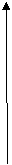 b)      HbF + DPG + CO2  c)      HbA + DPG    d)      HbA  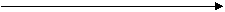 13Quali composti occorrono perché occorra una corretta produzione di residui Gla?a)      NADH – Vit K rid – CO2b)      NADH – Vit K rid – O2c)      NAD+ - Vit K ox - O2d)      NAD+ - Vit K rid - CO214Quale dei seguenti composti non è coinvolto nella sintesi di aldosterone:a)      Angiotensina IIb)      D-5pregnenolonec)      CYP 450d)      Sono tutti coinvolti15L’ordine di carica da positiva a negativa a pH 7,0 per i seguenti glicerofosfolipidi è:a)      Fosfatidilcolina  Fosfatidilserina  Fosfatidilglicerolo  Cardiolipinab)      Fosfatidilcolina  Fosfatidilserina ,  Fosfatidilglicerolo  Cardiolipinac)      Fosfatidilserina  Fosfatidilglicerolo  Fosfatidilcolinad)      Cardiolipina  Fosfatidilglicerolo  Fosfatidilserina  Cardiolipina16Quale delle seguenti affermazioni per l’eritrocita maturo  è corretta?a)      Ha il corredo enzimatico per l’ossidazione di acidi grassib)      Non è attiva la via dei pentoso-fosfatic)      Vi è produzione di acido latticod)      Sono tutte false17L’enzima d-Aminolevulinato Sintasi utilizza:a)      Vit B6 - glicinab)      Vit B12 - glicinac)      Vit E – OH-Prod)      Vit B2 – alanina18La trasformazione di nitrato in nitrito può avvenire:a)      Interazione con la saliva nel processo di masticazioneb)      In ambiente acido (stomaco)c)      Per interazione con i sali biliarid)      Per ossidazione tramite radicali liberi19Quale alterazione metabolica è originata dalla cronica supplementazione di fruttosio?a)      Incremento sintesi trigliceridib)      Incremento deposito lipidic)      Alterazione dell’esposizione dei recettori GLUTd)      Sono tutte vere20.Nella biosintesi dell’EME gli atomi C e N derivano da:a)      Glicina - acetatob)      Alanina - Acetatoc)      Glicina - Istidinad)      Leucina – Istidina21Quale delle seguenti molecole non ha capacità chelante:a)      Albuminab)      Ferritinac)      Gamma-carbossiglutammicod)      Glutatione22Indicare gli elementi fonti di una base purinica: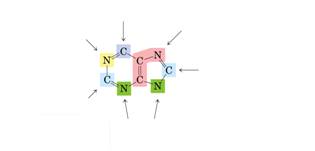 23Per acido lipoico quale delle seguenti affermazioni è falsa:a)      E’ coinvolta nel complesso piruvato-deidrogenasib)      E’ svavenger radicali liberic)      E’ donatore di elettronid)      E’ donatore di ossidrili24Quale delle seguenti molecole lega “a ponte” GPIb/IX - collageno :a)      Fattore  IVb)      Fattore tissutalec)      Fattore Vd)      Fattore di von Willebrand25La spettrometria di massa a triplo quadrupolo consente di:a)      Purificare le proteineb)      Quantificare  molecole e metabolitic)      Analizzare i metalli pesantid)      Riconoscere siti di restrizione26Quale dei seguenti composti inibisce l’assorbimento di ferro:a)      Vitamina Cb)      Emec)      Acido cloridricod)      Acido fitico27 La SNP in posizione C677T nel gene dell’enzima MTHFR  determina:a)      Aumento dell’attività enzimaticab)      Aumento dell’espressione della proteinac)      Mancata espressione della proteinad)      Diminuzione dell’attività enzimatica28P450 trasforma acrilamide in:a)      Glicinammideb)      Prolinac)      Leucinammided)      Acido aspartico29Quale dei seguenti metalli inibisce l’adenilatociclasi?a)      Rameb)      Cadmioc)      Piombod)      Ferro30Assegnare le corrette indicazioni per il diagramma:a)        A: -elica sinistrorsa; B:  -elica destrorsa; C: foglietto-b)        A: foglietto; B:  -elica destrorsa; C: --elica sinistrorsac)        A:  -elica destrorsa; B: foglietto-; C:-elica sinistrorsad)        A: foglietto-; B: -elica sinistrorsa; C:  -elica destrorsa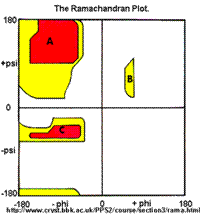 